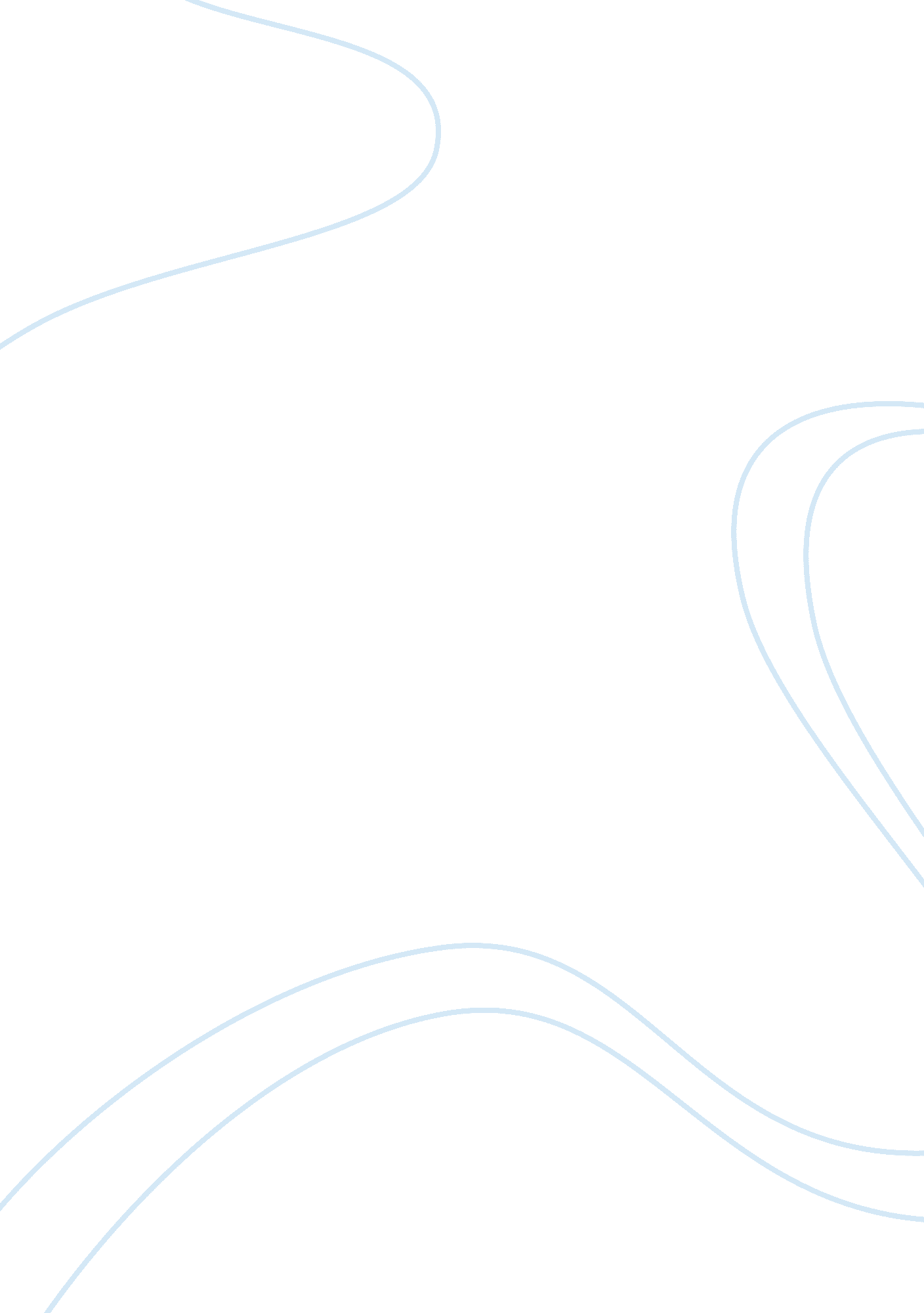 Research paper on smokingHealth & Medicine, Addiction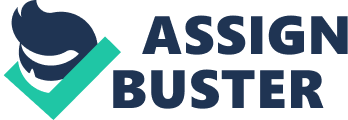 Merrill, Ray, Hala Madanat and Alan Kelley. “ Smoking Prevalence, Attitudes, and Perceived Smoking Prevention and Control Responsibilities and Practices among Nurses in Amman, Jordan.” International Journal of Nursing Practice 16 (2010): 624–632. Print. 
This article was written by Merrill, Ray, Hala Madanat and Alan Kelley, who are all affiliates of Brigham Young University, in USA. The study evaluated smoking prevalence, attitudes and alleged patient counseling errands among nurse practitioners, in Amman, Jordan. Besides, it studies whether the nurses' smoking condition or training in counseling patients concerning smoking is related with their counseling practices and smoking-linked perceptions. The study was conducted between 20th July and 10th August 2006. 
This study was based in Jordan because tobacco smoking in this region is prevalent among both health professionals and the broad population. This study can be used by any person who is interested in identifying the value of nurses’ training programs on patient counseling as regards smoking. I used the study to identify the relationship between smoking among nurses and their practices towards counseling. 
Babatunde, Oluwole, Olumide Omowaye, Damilola Alawode, Owen Omede, Charles Oluwatemitope and Juwon Akinyandenu. “ Smoking Prevalence, Willingness to Quit and Factors Influencing Smoking Cessation among University Students in a Western Nigerian State.” Asian Social Science 8. 7(2012): 149-156. 
This article was composed by Babatunde, Olumide, Damilola, Owen, Charles and Juwon, who belong to the community and family departments at Federal Medical Center, in Nigeria. The article contains a study that seeks to establish smoking prevalence, the degree of willingness to relinquish and issues affecting smoking cessation amid university learners, in a western Nigerian state. The study was conducted in January 2012. The study became conducted among university students in a western Nigerian state, because young adults are less apt to succeed at smoking cessations compared to grown-up adults. This study can be used by any person who is interested in knowing factors that influence smoking cessation, smoking prevalent and readiness to stop smoking. I used the study to establish factors that influence smoking cessation. 
Weden, Margaret and Jeremy Miles. “ Intergenerational Relationships Between the Smoking Patterns of a Population-Representative Sample of US Mothers and the Smoking Trajectories of Their Children.” American Journal of Public Health 102. 4 (2012): 723-731. 
This article was composed by Weden and Jeremy, at the Rand Corporation. The study is an assessment of intergenerational transmission of smoking between mothers and their children. The study was conducted in 2011, in US mother-child Dyads. Data for assessment was obtained from the National Longitudinal Survey of Youth 1979 cohort (NLSY79-CYA), among youths who were born from 1970-1992. The study became conducted among youths aged 14-25 because this groups consists of adolescents, a stage in which the effect of intergenerational transmission between mothers and children is alleged to be evident. This study can be used by any person who is interested in knowing the mechanisms of intergenerational transmission of smoking between mothers and their children. I used the study to establish the impacts of exposure to maternal smoking from the prenatal to adolescent phase. 
Bajoga, Ummulkhulthum, Sarah Lewis, Ann McNeill and Lisa Szatkowski. “ Does the Introduction of Comprehensive Smoke-free Legislation Lead to a Decrease in Population Smoking Prevalence?” Addiction 106 (2011): 1346–1354. 
The chief authors of this article are Ann McNeill and Sarah Lewis, who are affiliates of the UK Centre for Tobacco Control Studies. The study is about prevalence of smoking in areas that have a smoke free legislation, considering long-term smoking behavior. The study was conducted among countries, which had executed comprehensive smoke-free legislation, by 2009. American states and Canadian provinces were used in this study because most of them had comprehensive smoke-free legislations, by 2009. The study was conducted in 2010. This study can be used by any person who wants to find out the impact of smoke-free legislation on smoking prevalence. I used the study to establish the impact of smoke free legislation on the behavior of smokers. 
Emery, Sherry, Yoonsang Kim, Young Ku Choi, Glen Szczypka, Melanie Wakeﬁeld and Frank Chaloupka. “ The Effects of Smoking-Related Television Advertising on Smoking and Intentions to Quit Among Adults in the United States: 1999–2007.” American Journal of Public Health 102. 4(2012): 751-757. 
The authors of this article are Emery, Yoonsang, Young, Glen, Frank and Melanie. All the authors, apart from Melanie belong to the Institute for Health Research and Policy at the University of Illinois. Melanie is a member of Cancer Council Victoria at Melbourne, Australia. The study is about the relationship between state-sponsored anti tobacco advertisements and levels of smoking. The study was conducted among US adults. The US became selected as the region of study because there is no other research on the association between US, smoking adults and parallel exposure to advertisements with smoking-related content. The study was conducted in 2011. This study can be used by any person who wants to establish the relationship between smoking and advertisements. I used the study to establish the relationship between tobacco-sponsored advertisements and levels of smoking among youths and adults. Aristides. Life and Letters: Smoke Gets in your Eyes. New York: Ebsco Publishing, 2002. The author of the article is Aristides, who is an American scholar. The article is about the war on smoking, in America, and personal experiences of the author as a smoker. The author presents his work in the form of a letter that was published in 2002. The article can be used to address persons who want to introduce themselves to the act of smoking. I used this article to find out the benefits of not smoking, as well as, experiences of smokers. 